		AGENDA JAARVERGADERING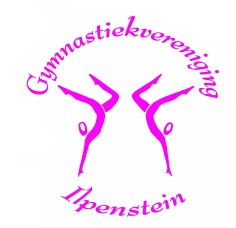 Datum: maandag 1 februari 2016  
                        Tijd van aanvang: 20.00 uur
                        Locatie: Het DorpshuisOpening door de voorzitterNotulen ledenvergadering 2 maart 2015 (zie website)Jaarverslag voorzitter (zie website)Jaarverslag TC (zie website)Jaarverslag penningmeester (wordt ter vergadering uitgereikt)Verslag kascontrolecommissie Annie Bierdrager en René Tump Annie Bierdrager treedt af.Benoeming nieuw lidContributie 20163% verhogingVerhoging bondscontributie met 4,50 euroBestuursverkiezingAftredend lid - Wim Burgers herkiesbaar- Lindy de Vries herkiesbaarGevoerd bestuursbeleidLeidingMededelingenRondvraagSluitingMet vriendelijke groetennamens het bestuur,Willem BurgersVoorzitter GV Ilpenstein